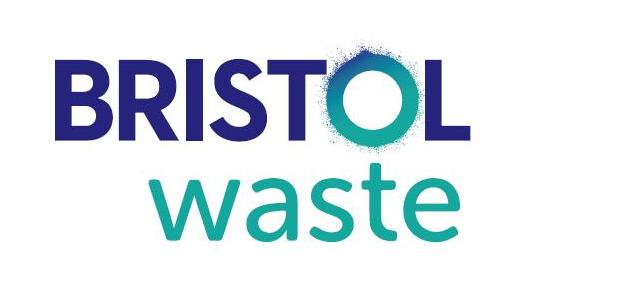 Weed Control Programme In The City Of BristolVolume 3SpecificationBackgroundBristol Waste Company is undertaking a procurement exercise for Weed Control Programme for the adopted highways and hard surfaced footpath network within the City.Tenders are invited for the application of Glyphosate herbicide to the public highways and hard surfaced footpath network in the City of Bristol.The contract will operate over two completed spray cycles, which will take place between March and September.Treatment SpecificationsDistrict-wide TreatmentsThe designated public highway / hard surfaced footpath network throughout the City of Bristol. The work consists of the treatment of approximately 1,700 kilometres of carriageway and footways. This contract does not relate to any land within the City that is privately owned.  The contractor is expected to pay particular attention to the boundaries of private property to ensure that unanticipated work / damage to private property does not take place. Where such damages occur the contractor will be expected to make good any damage to the satisfaction of the Bristol Waste Company Supervisor and any other party within 28 days.The contractor will be expected to achieve a minimum of 95% eradication of controllable weeds within all areas with the intention of maintaining a weed-free City.Contractors must be aware that the two programmed dates for spraying are April/May and August/September.A number of areas contain un-adopted roads extreme care must be taken to avoid these areas and any damage caused will be at the contractor’s expense to rectify.The prices provided shall be exclusive of VAT and should incorporate all costs, including; materials, labour, plant, travelling, deliveries, traffic management and the re-visiting of locations where obstructions prevent works on the initial visit.	Whilst the contract measurements stated are provided in good faith they are estimates and the contractor is therefore advised to familiarise themselves with the works required and the City prior to the first application.  All hard surfaces specified in the tender must be treated, including; pavements, kerb edges, adjacent to and around walls, fencing, property, lamp posts and other obstacles / obstructions, passageways, segregated footpaths, splitter islands and backs of terraced properties etc. Machines used must be able to spot and sectionally spray. Blanket spraying is not required, apart from areas where weed growth is overall, for example: brick set areas with a high percentage of weed growth in cracks, including cobbled rear alleyways. Please note spraying of edges of grass verges adjacent to paths and highways is NOT required. Whether quad bike (or similar machine) or hand-held applicator is used, a single swath covering kerb stone edges and road gutters and channels shall be applied, stopping only to avoid spraying over the road gullies. All other parts of the pavement (and the ironwork around a gully/grid) should be treated by directed or ‘spot’ spray but only where weeds can be seen.All spray machinery must be tested under the National Sprayer Testing scheme and copies of compliance must be produced before the commencement of the contract.All equipment used on this contract is desirable to have live real time tracking equipment showing whether the unit is spraying or not. The tracking system (if present) must be made available to the designated Bristol Waste Company Supervisor. Daily reports must be produced and submitted to the Bristol Waste Company Supervisor that show the routes and areas treated during the previous day.Low drift technology must be incorporated – e.g.: air inclusion nozzles, shrouded booms and adjustable nozzles – to minimise both operator and bystander exposure, and to avoid drift on to landscaped areas.The contractor must provide a BASIS qualified store keeper on site at all times during the spray operation to ensure the safe storage and handling of herbicides in this environmentally sensitive area.Extreme care must be taken when mixing and filling spray units within the urban environment.The Herbicide product used must be approved for use on hard surfaces in and around housing and other property and must be applied at rates recommended for the type of weed growth present. All other manufacturer’s recommendations must be adhered to.The Contractor must supply a total measure of all areas treated, along with details of the chemicals used and a copy of the Pesticide Application Log Book, within seven days of the completion of each applicationThe contractor must submit a Resource and Method Statement, giving details of the number of operatives, vehicles and plant, together with the proposed method of working and timescales for completion. Tenderers must supply copies of; Risk Assessments, Insurance Policies, proof of BASIS registration, Amenity Assurance Certificate, BASIS Store Keeper Certificate, Spray Equipment Testing Certificates, CHAS Accreditation, Construction Line Certificates and NPTC Certificates of Competence in accordance with the Resource and Method Statement. Any requirement for traffic safety measures such as road signs; cones and vehicle safety markings shall conform to Chapter 8 of the Traffic Signs Manual or any amendment in force at the time of the works. All vehicles will be fitted with amber flashing beacons and all operatives will wear hi-visibility jackets / tabards conforming to EN471.All laws and regulations relating to the application of Herbicide Products must be strictly adhered to including: The Food and Environment Protection Act 1985 (FEPA); The Control of Pesticides Regulations 1986 (COPR); and The Plant Protection Regulations 1995 etc.Any defects relating to the effectiveness of the herbicide or its application due to weather, method of application, or areas missed must be rectified to the satisfaction of the authorised officer within 21 days of completion of the specific spray cycle.  Bristol Waste Company is to be indemnified in full against any claims for loss or damage as a result of works carried out under this tender / contract.  Any damage to property or persons is to be notified to Bristol waste Supervisor immediately and the contractor is to make good any damage to the satisfaction of Bristol Waste Company’s designated Supervisor and any other party within 28 days.The contractor must be a BASIS qualified pesticide advisor able to give recommendations and chemical advice to Bristol Waste Company. In order for the Council to comply with its legal obligations.The starting date of each City wide application will be agreed with the Contractor prior to commencement of the Contract.If the Contractor wishes to amend / negotiate application periods, prior consent must be obtained from Bristol waste Company.Progress reports will be required daily to the Bristol Waste Company Supervisor responsible for the Weed Control Programme. That report shall indicate work done the previous day and the daily work programme.The Contractor will be required to attend a Service Meeting with the responsible supervisor prior to the two applications, to discuss any issues arising from the previous application and actions required during the up-coming application. The Contractor will be required to provide an Annual Report at the end of September, which will include the following details as a minimum requirement:Details of All Reportable Accidents including:The name of the injured party, and name of employer.Details of injuries sustained.Number of days absent from work due to the accident.Details of the accident.Action that is being taken to prevent any recurrence, or minimise the risk of recurrence.Details of actions taken in response to any complaints received by Bristol waste Company requiring investigation and/or action by the Contractor.